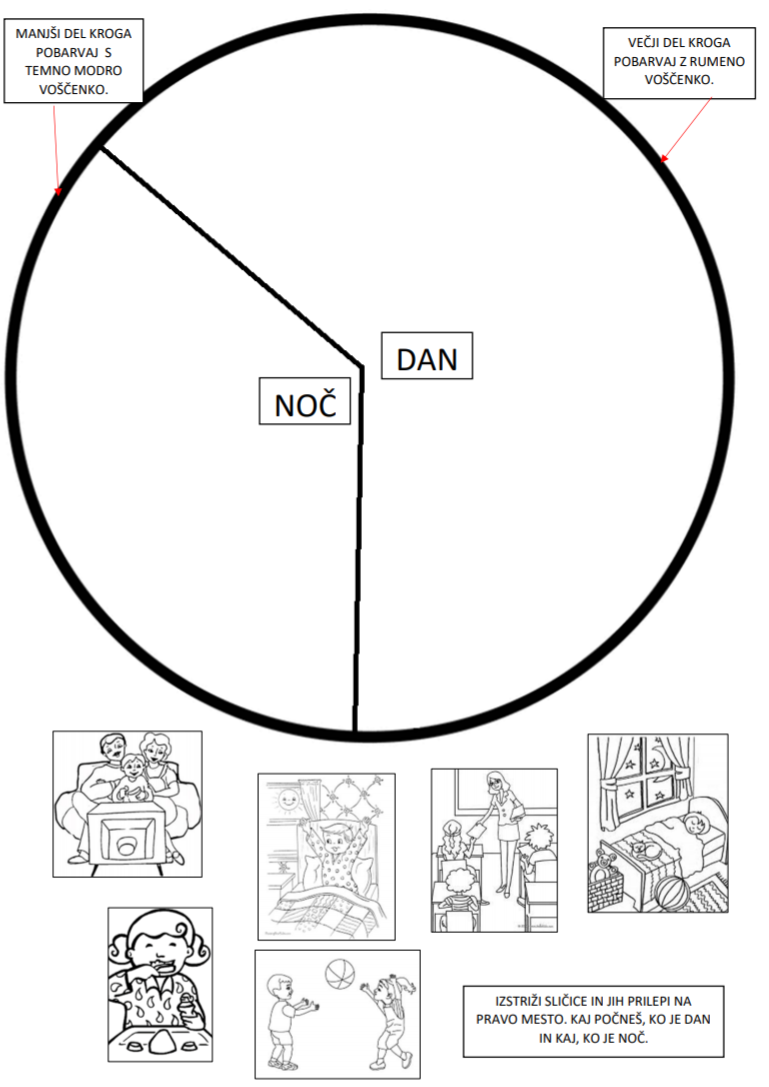 TOREK, 15. 12. 2020TOREK, 15. 12. 2020TOREK, 15. 12. 2020SLOVENŠČINAPESEM: OBISKDANES VAS ČASA PESEM, S POMOČJO KATERE SI BOSTE LAŽJE ZAPOMNILI, KAKO SI SLEDIJO DNEVI V TEDNU. ZA ZAČETEK, SI OGLEJ SPODNJO SLIKO IN POVEJ, KAJ VIDIŠ NA NJEJ. STARŠI NAJ TI PREBEREJO, KAKO SI SLEDIJO DNEVI V TEDNU TER KDO SO LJUDJE NA SLIKI.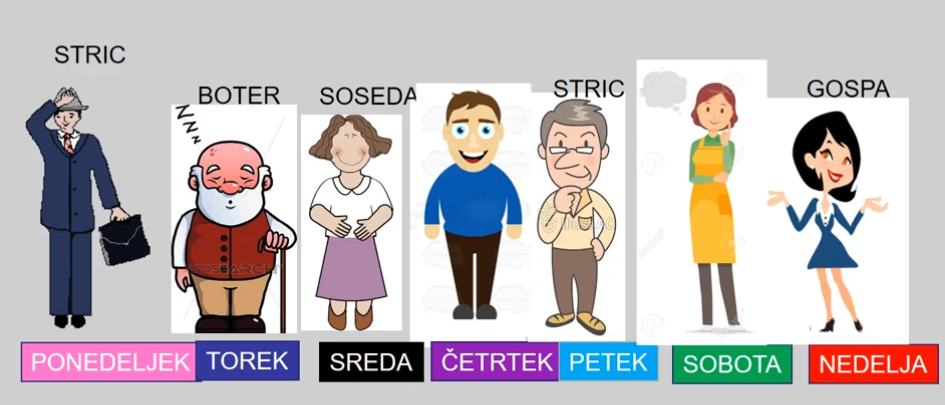 SEDAJ PA POSLUŠAJ ŠE PESEM. STARŠI NAJ TI JO GLASNO PREBEREJO 2X. 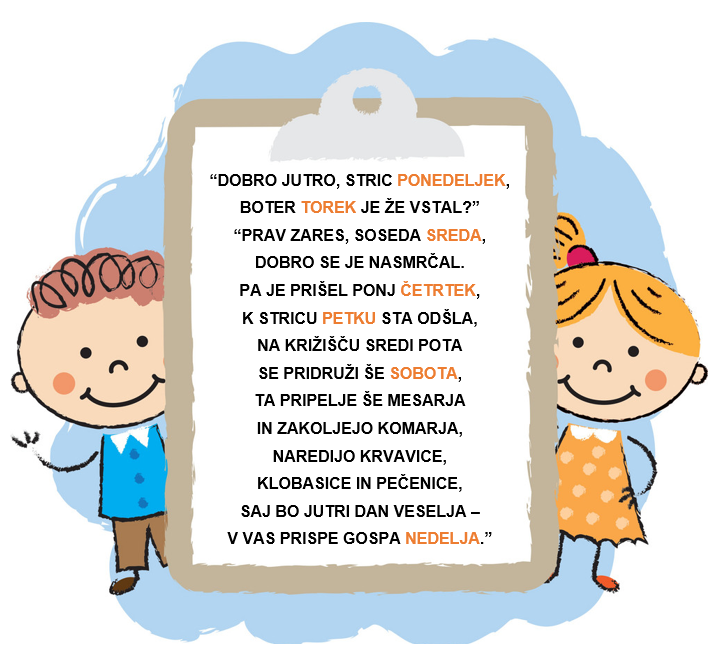 A BI ZNAL SEDAJ NAŠTETI, KAKO SI SLEDIJO DNEVI V TEDNU? MOGOČE VEŠ KATERE DNI HODIMO V ŠOLO IN KATERE DNI SMO DOMA?POZOR! PESEM SE BOSTE NAUČILI NA PAMET DO PONEDELJKA NASLEDNJI TEDEN. STARŠI NAJ TI PESEM VEČKRAT PREBEREJO, TI PA ZA NJIMI PONAVLJAJ. SLOVENŠČINAPESEM: OBISKDANES VAS ČASA PESEM, S POMOČJO KATERE SI BOSTE LAŽJE ZAPOMNILI, KAKO SI SLEDIJO DNEVI V TEDNU. ZA ZAČETEK, SI OGLEJ SPODNJO SLIKO IN POVEJ, KAJ VIDIŠ NA NJEJ. STARŠI NAJ TI PREBEREJO, KAKO SI SLEDIJO DNEVI V TEDNU TER KDO SO LJUDJE NA SLIKI.SEDAJ PA POSLUŠAJ ŠE PESEM. STARŠI NAJ TI JO GLASNO PREBEREJO 2X. A BI ZNAL SEDAJ NAŠTETI, KAKO SI SLEDIJO DNEVI V TEDNU? MOGOČE VEŠ KATERE DNI HODIMO V ŠOLO IN KATERE DNI SMO DOMA?POZOR! PESEM SE BOSTE NAUČILI NA PAMET DO PONEDELJKA NASLEDNJI TEDEN. STARŠI NAJ TI PESEM VEČKRAT PREBEREJO, TI PA ZA NJIMI PONAVLJAJ. SLOVENŠČINAPESEM: OBISKDANES VAS ČASA PESEM, S POMOČJO KATERE SI BOSTE LAŽJE ZAPOMNILI, KAKO SI SLEDIJO DNEVI V TEDNU. ZA ZAČETEK, SI OGLEJ SPODNJO SLIKO IN POVEJ, KAJ VIDIŠ NA NJEJ. STARŠI NAJ TI PREBEREJO, KAKO SI SLEDIJO DNEVI V TEDNU TER KDO SO LJUDJE NA SLIKI.SEDAJ PA POSLUŠAJ ŠE PESEM. STARŠI NAJ TI JO GLASNO PREBEREJO 2X. A BI ZNAL SEDAJ NAŠTETI, KAKO SI SLEDIJO DNEVI V TEDNU? MOGOČE VEŠ KATERE DNI HODIMO V ŠOLO IN KATERE DNI SMO DOMA?POZOR! PESEM SE BOSTE NAUČILI NA PAMET DO PONEDELJKA NASLEDNJI TEDEN. STARŠI NAJ TI PESEM VEČKRAT PREBEREJO, TI PA ZA NJIMI PONAVLJAJ. MATEMATIKAODŠTEVAMO ODŠTEVANJU SI OGLEJ POSNETEK NA TEJ POVEZAVI: https://www.youtube.com/watch?v=175HMMttGCoSEDAJ PA ODPRI MODER DELOVNI ZVEZEK NA STRANI 74 TER POZORNO PREGLEJ KAKO UPORABLJAMO ZNAK MINUS ZA ODŠTEVANJE!KO SI SI OGLEDAL POSNETEK TER REŠIL STRAN 74 V MODREM DELOVNEM ZVEZKU, ODPRI MATEMATIČNI ZVEZEK TER NA NASLEDNJO STRAN NAJPREJ NARIŠI BARVNE KROGE, JIH PREČRTAJ IN NAZADNJE ZAPIŠI ŠE RAČUN ODŠTEVANJA TAKO, KOT TI PRIKAZUJE SPODNJI PRIMER!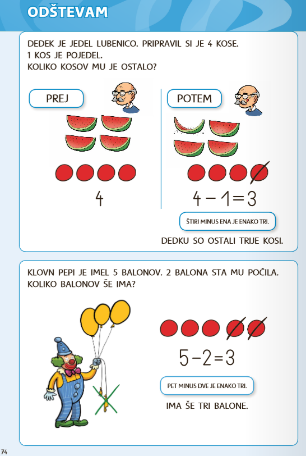 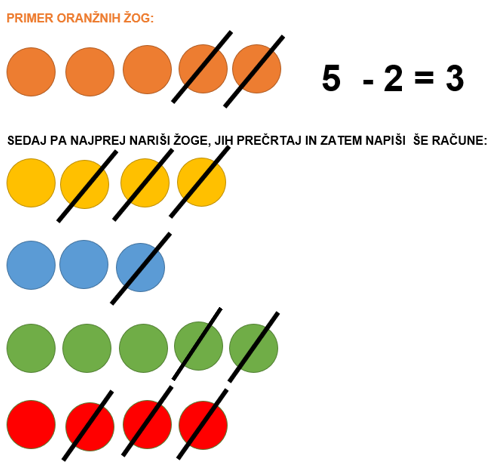 TOLE STRAN V ZVEZKU MI PROSIM SLIKAJ IN MI JO POŠLJI NA MAIL (MARUŠA).SPOZNAVANJE OKOLJASpoznavanje okolja bomo imeli preko video srečanja na povezavi:https://arnes-si.zoom.us/j/6604024428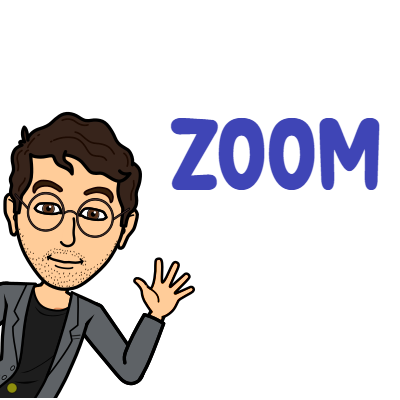 Čas: 9.00 Oglej si tudi prilogo, pripravi škarje, lepilo in barvice/voščenke.SPOZNAVANJE OKOLJASpoznavanje okolja bomo imeli preko video srečanja na povezavi:https://arnes-si.zoom.us/j/6604024428Čas: 9.00 Oglej si tudi prilogo, pripravi škarje, lepilo in barvice/voščenke.SPOZNAVANJE OKOLJASpoznavanje okolja bomo imeli preko video srečanja na povezavi:https://arnes-si.zoom.us/j/6604024428Čas: 9.00 Oglej si tudi prilogo, pripravi škarje, lepilo in barvice/voščenke.